北京工商大学2023年1、2月教职工理论学习参考各基层党委（党总支、直属党支部）：现发布1、2月全校教职工理论学习参考，请参照执行。一、重要讲话等1.习近平在学习贯彻党的二十大精神研讨班开班式上发表重要讲话强调 正确理解和大力推进中国式现代化https://tv.cctv.com/2023/02/07/VIDEHkprvzVLEuNhi7DBkQPq230207.shtml?spm=C31267.PXDaChrrDGdt.EbD5Beq0unIQ.233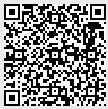 2.中国共产党第二十届中央委员会第二次全体会议公报https://tv.cctv.com/2023/02/28/VIDEz15zURQTvcu3O8yynFek230228.shtml?spm=C31267.PXDaChrrDGdt.EbD5Beq0unIQ.5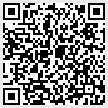 3.习近平在二十届中央纪委二次全会上发表重要讲话强调 一刻不停推进全面从严治党 保障党的二十大决策部署贯彻落实https://tv.cctv.com/2023/01/09/VIDERyqgn7nBZxu10QXuNrde230109.shtml?spm=C31267.PXDaChrrDGdt.EbD5Beq0unIQ.33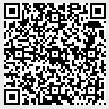 4.中国共产党第二十届中央纪律检查委员会第二次全体会议公报https://tv.cctv.com/2023/01/10/VIDE58weDQuINDlpv5R9v7eV230110.shtml?spm=C31267.PXDaChrrDGdt.EbD5Beq0unIQ.57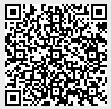 http://www.xinhuanet.com/mrdx/2023-02/24/c_1310699875.htm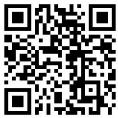 5.国家主席习近平发表二〇二三年新年贺词https://tv.cctv.com/2022/12/31/VIDEhE2hwDwQ9XDeNYfQUBAm221231.shtml?spm=C31267.PXDaChrrDGdt.EbD5Beq0unIQ.321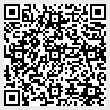 6.习近平在中共中央政治局第二次集体学习时强调 加快构建新发展格局 增强发展的安全性主动权https://tv.cctv.com/2023/02/01/VIDE69iFu3TJS0cDMg6spAsf230201.shtml?spm=C31267.PXDaChrrDGdt.EbD5Beq0unIQ.209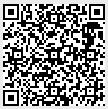 7.习近平在中共中央政治局第三次集体学习时强调 切实加强基础研究 夯实科技自立自强根基http://www.news.cn/politics/leaders/2023-02/22/c_1129386597.htm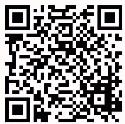 8.中共中央政治局常务委员会召开会议 听取近期新冠疫情防控工作情况汇报 中共中央总书记习近平主持会议https://tv.cctv.com/2023/02/16/VIDEiw7YvYrZihE0bSzZwkMj230216.shtml?spm=C31267.PXDaChrrDGdt.EbD5Beq0unIQ.255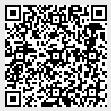 9.中共中央 国务院印发《数字中国建设整体布局规划》http://www.gov.cn/zhengce/2023-02/27/content_5743484.htm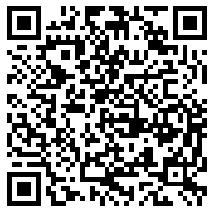 10.教育部部长怀进鹏：数字变革与教育未来——在世界数字教育大会上的主旨演讲http://www.moe.gov.cn/jyb_xwfb/moe_176/202302/t20230213_1044377.html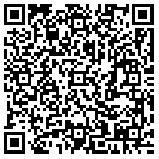 11.加快建设高质量教育体系 办好人民满意的教育——2023年全国教育工作会议召开http://www.moe.gov.cn/jyb_xwfb/gzdt_gzdt/moe_1485/202301/t20230112_1039188.html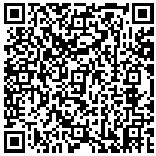 http://www.moe.gov.cn/jyb_xwfb/gzdt_gzdt/moe_1485/202301/t20230113_1039307.html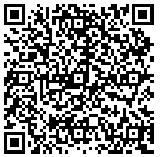 12.市委十三届二次全会强调 深入学习宣传贯彻党的二十大精神 奋力谱写全面建设社会主义现代化国家的北京篇章 市委常委会主持会议 尹力讲话http://www.beijing.gov.cn/ywdt/hyxx/sw/202212/t20221226_2883956.html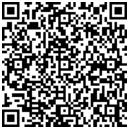 13.中共北京市纪委十三届二次全会决议http://www.beijing.gov.cn/ywdt/yaowen/202301/t20230113_2898462.html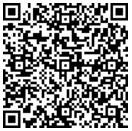 二、理论文章1.《求是》2023年第2期：习近平：在二十届中央政治局第一次集体学习时的讲话http://www.qstheory.cn/dukan/qs/2023-01/15/c_1129283203.htm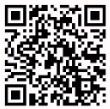 2.《求是》2023年第4期：习近平：当前经济工作的几个重大问题http://www.qstheory.cn/dukan/qs/2023-02/15/c_1129362874.htm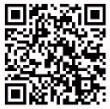 3.《求是》2023年第5期：习近平：新时代党和人民奋进的必由之路http://www.qstheory.cn/dukan/qs/2023-02/28/c_1129402307.htm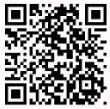 4.《学习时报》2023年1月2日第1版：怀进鹏：加快推进教育高质量发展 奋力谱写贯彻落实党的二十大精神教育华章http://www.moe.gov.cn/jyb_xwfb/moe_176/202301/t20230102_1037709.html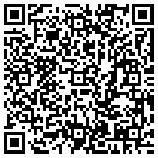 三、音视频资料1.【学习党的二十大精神】中国化时代化的马克思主义指引中国共产党迈向新征程http://www.71.cn/2023/0128/1191616.shtml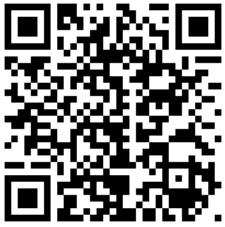 2.【二十大报告解读】使命在肩 勇毅前行https://www.12371.cn/2022/10/21/VIDE1666316761277527.shtml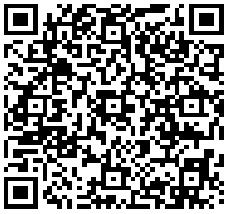 